Sports and Society Initiative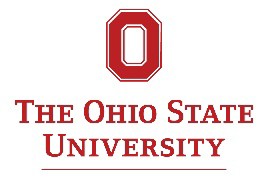 Pilot Award ApplicationProject Title:Applicants:	Please list all faculty and staff project team members. Indicate which team members will serve as co-primary investigators or co-investigators.Is this a new collaboration between faculty members?	Yes	NoHas this application been funded by other OSU pilot programs?	Yes	NoIf yes, please list these programs:Total Funding Requested: (maximum $2,500)Certification: please read the following policies and sign the application form belowReporting: The co-PIs will submit required project update by the date indicated in the grant guidelines (update form will be provided).Acknowledgement: Acknowledge the SSI in any materials, presentations, or publications arising from this work with the sentence “This work was funded by The Ohio State University Sports and Society Initiative”.SSI ORG code 07220 must be listed on Ohio State ePA-005 forms (at 0% award credit) for any extramural proposals arising from this work.Engagement: Commit to engagement with the SSI mission, which may include community engagement, student mentoring, participation in SSI events, etc.Compliance: The co-PIs acknowledge that failure to comply with project requirements will result in full reimbursement to SSI of project funds.Primary Investigator 1	Primary Investigator 2	Primary Investigator 3 (optional)Date:  	Date:  	Date:  	Instructions: Project Aims: What will this project accomplish?Rationale: How will this project address the challenge or need? Describe how this project will impact sports and society at large. Innovation: What new ideas or approaches does this project engender?Interdisciplinary Approach: List all team members and respective colleges (at least 2 colleges must be represented in the project). Impact: Describe how the early seed funding provided will help contribute to a larger research impact (e.g. external funding or current grant announcement, peer-reviewed publications, travel support to present at a national conference). Please submit this form as a single PDF document to Miroslava Marshall atmarshall.624@osu.edu. Application questions can be sent to hpc@osu.edu Full NameDepartmentCollegeCo-PICo-I                                                    Project Narrative1.  Narrative Proposal: Complete a proposal narrative, limited to two pages excluding references, that clearly describes the research strategy components by answering each of the questions below. Budget FormBudget Form2.  Project Costs: e.g. study payments or equipment, conference travel, publication fees, meeting meals, etc. (itemize below)2.  Project Costs: e.g. study payments or equipment, conference travel, publication fees, meeting meals, etc. (itemize below)Item DescriptionCostTotal: